INFOSESSIE HOOGBEGAAFDE SENIORENHoe beter omgaan met hun intensiteit, gevoeligheid en sterke behoefte aan autonomie?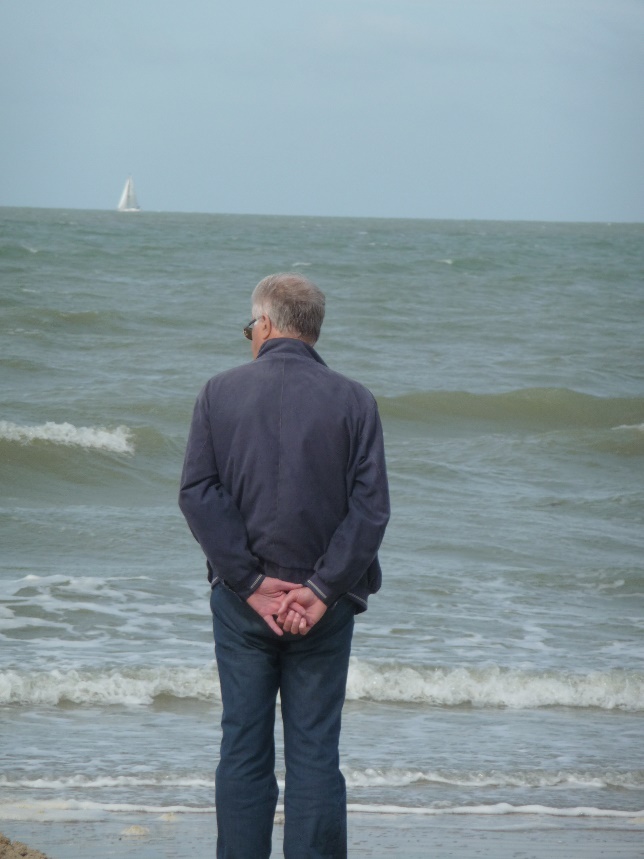 Hoogbegaafde senioren zijn een minder “gekende” groep. Meer informatie en kennis over deze groep kan voor meer begrip en een beter welbevinden zorgen. Zelf heb ik pas na de dood van mijn vader beseft dat ook mijn vader hoogbegaafd was en dit heeft me geholpen om bepaalde zaken beter te kunnen plaatsen.In deze sessie zal ik kort schetsen HOE hoogbegaafdheid/hoogsensitiviteit bij senioren kan herkend worden en dit aan de hand van theorie en praktijkvoorbeelden.Ook voorzie ik veel ruimte voor ervaringsuitwisseling omdat we kunnen “leren” van elkaar. Plaats: d’Abdij, Baron Ruzettelaan 435, BruggeDatum: 17 september van 10u tot 12u (welkom vanaf 9u30)Prijs:  20 euro Bij vragen, neem gerust contact op! Graag inschrijven voor 10 september via inge@volgjenatuur.be of via 0496 57 55 67